SECRETARIA DE ESTADO DA EDUCAÇÃO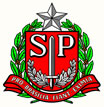 DIRETORIA DE ENSINO REGIÃO DE ITAPETININGARua São Marcos, 100 - Jardim Paulista - CEP 18.214-410 - Itapetininga - SPTelefone: (15) 3275-9620 - FAX: 3275-9621                                                   E.mail: deitn@educacao.sp.gov.brCHECK LIST PROCESSO DE PDDE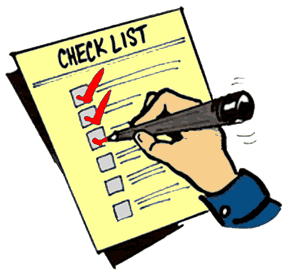 Documentos solicitados para abertura de processo na Diretoria de Ensino:Ofício dirigido ao Dirigente Regional de Ensino (RES. 28/09), solicitando autorização para o recebimento dos materiais em doação;Ata do Conselho Deliberativo e Diretoria Executiva da APM com a descrição de todos os materiais adquiridos;Relação de Bens;Termo de Doação;Cópias das Notas fiscais